TEHNISKĀ SPECIFIKĀCIJA/ TECHNICAL SPECIFICATION Nr. TS 1301.3xx v1Apzīmējums - drošinātāja nomināls, uzstādīšanai uz balsta drošinātājslēdža / Label of fuse rating for pole fuse switchNr./ NoApraksts/ DescriptionMinimālā tehniskā prasība/ Minimum technical requirementPiedāvātās preces konkrētais tehniskais apraksts/ Specific technical description of the offered productAvots/ SourcePiezīmes/ RemarksVispārīgā informācija/ General informationRažotājs (nosaukums, atrašanās vieta)/ Manufacturer (name and location)Norādīt informāciju/ Specify1301.300 Apzīmējums - drošinātāja nomināls, Balsta drošinātājslēdzim; 25A/ Label of fuse rating for Pole fuse switch; 25ATipa apzīmējums/ Type reference 1301.301 Apzīmējums - drošinātāja nomināls, Balsta drošinātājslēdzim; 35A/ Label of fuse rating for Pole fuse switch; 35ATipa apzīmējums/ Type reference1301.302 Apzīmējums - drošinātāja nomināls, Balsta drošinātājslēdzim; 40A/ Label of fuse rating for Pole fuse switch; 40ATipa apzīmējums/ Type reference1301.303 Apzīmējums - drošinātāja nomināls, Balsta drošinātājslēdzim; 50A/ Label of fuse rating for Pole fuse switch; 50ATipa apzīmējums/ Type reference1301.304 Apzīmējums - drošinātāja nomināls, Balsta drošinātājslēdzim; 63A/ Label of fuse rating for Pole fuse switch; 63ATipa apzīmējums/ Type reference1301.305 Apzīmējums - drošinātāja nomināls, Balsta drošinātājslēdzim; 80A/ Label of fuse rating for Pole fuse switch; 80ATipa apzīmējums/ Type reference1301.306 Apzīmējums - drošinātāja nomināls, Balsta drošinātājslēdzim; 100A/ Label of fuse rating for Pole fuse switch; 100ATipa apzīmējums/ Type reference1301.307 Apzīmējums - drošinātāja nomināls, Balsta drošinātājslēdzim; 125A/ Label of fuse rating for Pole fuse switch; 125ATipa apzīmējums/ Type reference1301.308 Apzīmējums - drošinātāja nomināls, Balsta drošinātājslēdzim; 160A/ Label of fuse rating for Pole fuse switch; 160ATipa apzīmējums/ Type reference1301.309 Apzīmējums - drošinātāja nomināls, Balsta drošinātājslēdzim; 200A/ Label of fuse rating for Pole fuse switch; 200ATipa apzīmējums/ Type reference1301.310 Apzīmējums - drošinātāja nomināls, Balsta drošinātājslēdzim; 225A/ Label of fuse rating for Pole fuse switch; 225ATipa apzīmējums/ Type reference1301.311 Apzīmējums - drošinātāja nomināls, Balsta drošinātājslēdzim; 250A/ Label of fuse rating for Pole fuse switch; 250ATipa apzīmējums/ Type reference1301.312 Apzīmējums - drošinātāja nomināls, Balsta drošinātājslēdzim; 315A/ Label of fuse rating for Pole fuse switch; 315ATipa apzīmējums/ Type reference1301.313 Apzīmējums - drošinātāja nomināls, Balsta drošinātājslēdzim; 355A/ Label of fuse rating for Pole fuse switch; 355ATipa apzīmējums/ Type reference1301.314 Apzīmējums - drošinātāja nomināls, Balsta drošinātājslēdzim; 400A/ Label of fuse rating for Pole fuse switch; 400ATipa apzīmējums/ Type referenceParauga piegādes laiks tehniskajai izvērtēšanai (pēc pieprasījuma), darba dienas/ Delivery time for sample technical check(on request), working days15 darba dienas/ 15 working daysStandarts/ StandardsAtbilstība standartam   ISO  9001. Kvalitātes pārvaldības sistēmas prasības. (izejmateriāla ražotājam)/ Conformity to ISO 9001. Quality management system requirements (producer of raw materials)Atbilst/ ConfirmAtbilstība standartam ISO 1183-1:2012  Plastmasas. Neporainu plastmasu blīvuma noteikšanas metodes/ Conformity to ISO 1183-1:2012 Plastics. Methods for determining the density of non-cellular plastics.Atbilst/ ConfirmDokumentācija/ DocumentationIr iesniegts preces attēls, kurš atbilst sekojošām prasībām:/An image of the product that meets the following requirements has been submitted:".jpg" vai “.jpeg” formātā;/ ".jpg" or ".jpeg" formatizšķiršanas spēja ne mazāka par 2Mpix;/ resolution of at least 2Mpix;ir iespēja redzēt  visu preci un izlasīt visus uzrakstus, marķējumus uz tā;/ the complete product can be seen and all the inscriptions markings on it can be read;attēls nav papildināts ar reklāmu/ the image does not contain any advertisementAtbilst/ ConfirmVides nosacījumi/ Environmental conditionsDarba vides temperatūra/ operating ambient temperature; °C-35 / +40Maksimālais Saules starojums stundas laikā uz  horizontāli orientētām virsmas, skaidrā laikā, jūlija mēnesī tiešā; summārā;  MJ/m²/ Maximum solar radiation during an hour on a horizontally oriented surface in clear weather conditions, in the month of July direct; overall; MJ/m²2.63; 3.06Tehniskie dati / Technical dataIzmēri, g x p x b, mm/ Dimension, l x h x w, mm145 x 60 x 3Attālums starp urbumiem plāksnes stiprināšanai, mm/ Distance between holes for fixing the plate, mm127Urbuma diametrs, mm/ Drill diameter, mm6.5 - 7Zīmes krāsojuma foni:Fons: dzeltens (RAL 1003 Signal Yellow) vai zilsUzrakstu krāsa: melna vai baltaSigns backgrounds color: Yellow (RAL 1003 Signal Yellow) or blue. Font color: Black or whiteAtbilst/ ConfirmBurtu-ciparu augstumu 50 mm/ Letter-number height 50 mmJā/ YesPamatnes materiāls plastikāts/ Material: plasticJā/ YesMateriāla blīvums, g/cm³ / Material density, g / cm³>0.9Izejmateriāls identificējams ražotnē (piem.  ar ražotāja uzlīmi) / Raw material is identified at factory (f eg -by manufacturer sticker)Norādīt/ SpecifyProdukts izgatavots ar sietspiedes tehnoloģiju vai gravēšanu/ Product made using silk screen printing or engraving technologyNorādīt/ SpecifyGala produkts pārklāts ar aizsargslāni, kas to pasargā no vides un UV iedarbības/ End product covered with protective cover which protects against environment and UV radiationNorādīt/ SpecifyProdukts identificējams ar izgatavošanas gadu/ Product is identified by manufacturing yearNorādīt/SpecifyIespējamā krāsu izmaiņa Produktam, ekspluatācijas laikā - 2 gados – 0%; 5 gados <10%/ Possible colour change for producēt during operation time in 2 years 0%, in 5 years <10% Atbilst/ ConfirmInformatīvs attēls: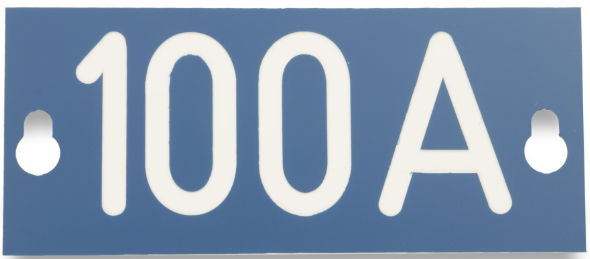 Atbilst/ Confirm